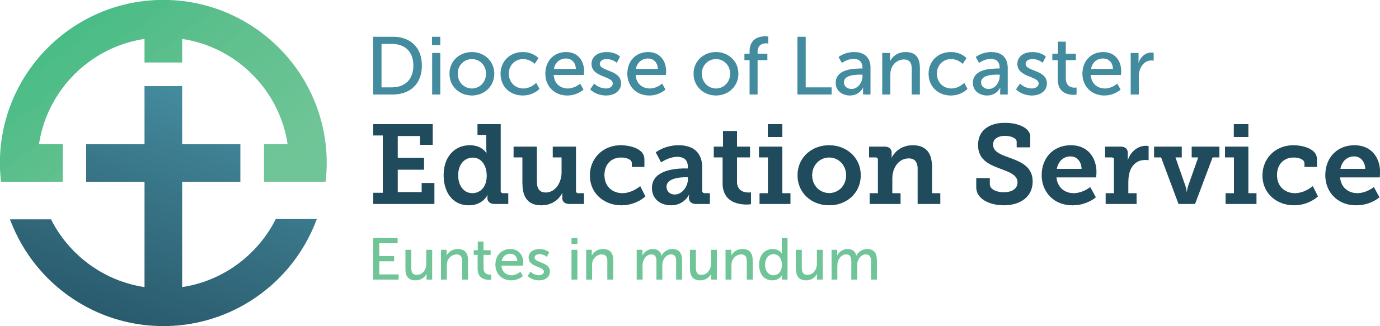 SLT Applicant DeclarationI, ……………………………………………………………………………………,confirm that I have been provided with sample copies of the Diocese of Lancaster Education Service Guidance on the Definition of a Practising Catholic and the model Catholic Education Service (CES) contract of employment particular to the post of Headteacher at St Kentigern’s Catholic Primary School for which I am applying.I confirm that:I have read the Diocesan Guidance on the Definition of a Practising Catholic;I have read the sample CES contract of employment;I have been afforded an opportunity to ask questions about the terms of the CES contract and the Diocesan guidance;Where relevant my questions have been answered to my satisfaction.I am a practising Catholic and I am not the subject of any canonical censure or penalty; my appointment places a statutory duty upon me to ensure that the religious character of the school is preserved and developed and that the school is conducted in accordance with the provisions of the Instrument of Governance; my appointment requires me to comply with the provisions of Canon Law, the teachings of the Catholic Church and such determinations made by the Bishop and his Trustees and their agent, the Diocese of Lancaster Education Service, in respect of the school or other schools situated in the Diocese of Lancaster.Signed:…………………………………………………………………………….Print name:………………………………………………………………………...Dated:…………………………………………………………………